#20CALCIUMCa20	40.078TANDEN&BOTTENKAAS MAKENGEBOUWCalcium is essentieel voor  alle levende wezens, met name voor de groei van gezondetanden en botten. Calciumchloride wordt toegevoegd tijdens het maken van  sommige kazen om de vorming van een stevige wrongel te garanderen.Kalksteen (calciumcarbonaat) wordt gebruikt in de bouw.  Kalk (calciumoxide) helpt bij het maken van cement.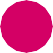 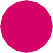 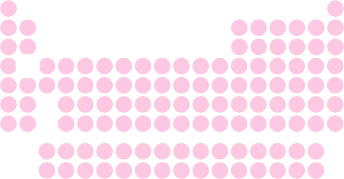 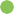 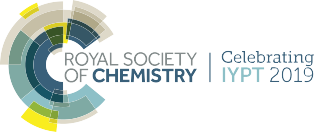 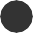 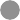 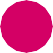 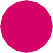 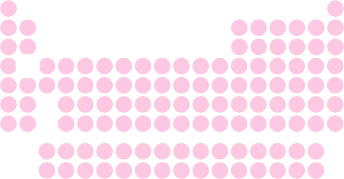 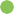 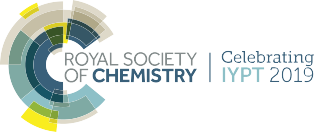 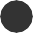 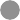 Ci	© 2019 Andy Brunning/Royal Society of Chemistry	#IYPT2019